Конспект НОД по познавательному развитию в  подготовительной группеТема: «В мире фокусов» в форме «квест»Воспитатель: Самойлова О.В. Цель: Развитие творческой познавательно – исследовательской активности детей в процессе экспериментирования. Задачи:I.  Воспитательная:  1.   Воспитывать у детей интерес к экспериментальной деятельности; 2.  Воспитывать эмоциональную отзывчивость, доброжелательность, умение работать в коллективе, согласовывать свои действия с действиями товарищей;II. Развивающая: 1. Развивать умения выдвигать гипотезы, сравнивать, анализировать и делать соответствующие выводы;2. Способствовать развитию связной монологической и диалогической речи, побуждать к рассуждению; 3. Работать над памятью и вниманием детей;Расширить знания детей о свойствах предметов исследования (во; 4. Закрепить навыки слухового восприятия;III. Обучающая:  1.	Познакомить детей с изменением объема воды при помощи камней (опыт с водой и камнями);2.	Познакомить со свойствами углекислого газа (опыт с шариком)3.	Познакомить с понятием гравитации (опыт со свечей) Планируемые результаты:1.	-Знают правила безопасности во время проведения опытов;-Коллективно работают над проблемой, проявляют эмоциональную отзывчивость и дружелюбие.2. - Проявляет любознательность и наблюдательность;   -Умеют выдвигать гипотезы, сравнивать, анализировать и делать соответствующие выводы;- В полной мере высказывают свое мнение;- Внимательно слушают и отвечают на поставленный вопрос;- Определяют одинаковые предметы на слух; 3.	- Знают свойства предметов в ходе исследовательской деятельности.Органицация среды для проведения занятия (образовательная деятельность)Краски, кисти, карандаши, кувшин, вода, камни, восковые карандаши, дерево, «конфеты», емкости с соленой и пресной водой, картофель, «монетки», материалы для опытов, поощрение, реквизит фокусника (цилиндр, платок) Подготовка к образовательной деятельности на занятии в режимные моменты	Знакомство детей с правилами поведения во время опытов через беседы, с/р игры, д/игры, познавательные фильмы и презентации.Опыты и эксперименты.Ход занятия:(Дети находятся в группе. Звучит волшебная музыка. Входит фокусник Крекс, (воспитатель)). Фокусник: Здравствуйте ребята, меня зовут великий волшебник Крекс, я пришел к вам в гости в ваш чудесный детский сад, чтобы познакомить вас с миром фокусов.Специально для вас, я подготовил необычные фокусы. Кто желает их посмотреть?Ответы детей:Фокусник: Ребята, у меня есть необычный шарик, и на ваших глазах я его проткну вот этой большой иглой, и он не лопнет (волшебник пытается проткнуть шарик, но он лопается)Фокусник: странно всегда получалось, а сегодня он лопнул. Но не волнуйтесь у меня для вас еще много фокусов. Вот, например, живой кролик в моем цилиндре. (Волшебник хочет показать детям фокусы, но фокусы по непонятной для фокусника причине, не получаются.Фокусник: Да что же со мной случилось сегодня? Уж не заболел ли я?Ну, ни чего, меня выручат мои волшебные монетки (ищет их в карманах, но не находит) Фокусник: какое несчастье, у меня украли мои волшебные монетки, а без них я не могу показывать свои фокусы.Звучит аудиозапись голоса злого волшебника Валтера.Валтер: «Ха-ха-ха! Фокусник — недоучка! Что, все фокусы свои забыл? Это я, злой Валтер, тебя заколдовал, и монетки твои спрятал. Если хочешь вернуть свой дар, ты должен найти пять монеток. Монетки находятся в волшебных сундучках. А сундучки в волшебной комнате, чтобы туда попасть, надо найти указатели. По ним ты и доберёшься. Соберешь пять монеток и произнеси заклинание, тогда к тебе и вернется твой дар.Фокусник во фрак одет, факел превратит в букет,Фея выскочит оттуда, фокус это или чудо.Удачи! Ха-ха-ха!»Фокусник: Что же мне делать, кто мне теперь поможет вернуть мои волшебные монетки, мне одному ни за что не справиться с заданиями злого волшебника ВалтераФокусник: Ребята, а я могу к вам обратиться за помощью?Ответы детей:Фокусник: я так рад, что у меня здесь так много друзей! Ну что же тогда в путь!Но для начала нам нужно найти первый указатель (дети ищут первую синюю стрелку, и далее по стрелкам переходят в музыкальный зал, в музыкальном зале на последней стрелке находят письмо)Фокусник: ребята, стрелки закончились, но здесь есть письмо (читает)Первое задание находится в мастерской художника, там ты увидишь сундучки. Чтобы определить в каком сундучке монетка, ты должен выполнить задание. Только выполнив задание правильно, ты получишь первую монетку и следующее задание. Но помни, сундучки можно открывать только после выполнения задания. Фокусник: друзья мои, как вы думаете, где здесь мастерская художника? А почему вы так решили?(Дети находят мастерскую художника, рассуждая и делая выводы ее место положения)Фокусник: Ребята, посмотрите, здесь еще одно письмо (Волшебник открывает письмо и читает задание)Перед вами заколдованные пазлы, вы должны догадаться, чем их можно закрасить, чтобы появилась цифра, и сложить пазл. Тогда вы узнаете, под каким номером сундучок, в котором спрятана монетка.(Фокусник предлагает детям на выбор (вода, краски, карандаши) при помощи которых и появиться цифра на пазлах. Дети выбирают акварель, закрашивают и собирают пазл с цифрой 3.)Фокусник: Ребята посмотрите еще раз что у нас находится на столе? Ответы детей (вода, краски, карандаши)Фокусник: Давайте в процессе опыта мы с вами узнаем, чем же можно закрасить пазлы, чтобы заколдованная цифра проявилась? (дети предлагают варианты)Фокусник: А вот это мы сейчас с вами и проверим. Вы видите перед собой вот с этой стороны кусочки пазлов, краски и вода.Вот здесь такие же кусочки пазлов, но уже одна вода. И третий вариант, пазлы и карандаши. Сейчас мы с вами разделимся на три группы, и постараемся при помощи эксперимента определить кто же из нас оказался прав. (Дети по группам закрашивают кусочки пазлов, собирают из них картинку, и выясняют что цифра проявилась только на пазлах закрашенных красками) Фокусник: Ребята, посмотрите, какая цифра у нас с вами появилась?  Ребята, а что нам для этого понадобилось?А при помощи карандашей и воды у нас получилось?Почему краска не закрасила цифру?Как вы думаете, чем она написана?Из чего сделан карандаш? (демонстрация воскового карандаша и свечи)Так в чем же свойства воска? (на все вопросы дети предлагают свои ответы)Фокусник: Правильно ребята, краски окрашивают бумагу, а вот воск, которым написана цифра создает пленку и отталкивает воду которая находится в красках.Вывод: Давайте еще раз повторим и запомним смысл нашего опытаВоск отталкивает воду (дети повторяют за фокусником)Фокусник: Запомните, я у вас еще спрошу.А теперь найдите мне сундучок с цифрой 3.Дети находят и открывают сундучок под номером «3», получают первую монетку и записку со следующим заданием.Фокусник: Ребята, здесь следующие задание.Фокусник читает задание:Следующую монетку вы найдете в волшебной лавке Алладина в его кувшине.Фокусник: друзья мои, а где же нам найти эту лавку Алладина? А как вы догадались?Дети ищут стол, где есть кувшин. Задание 2. Ребята с фокусником подходят к столу, на котором стоят сундучки под №2; 8и1. прозрачный кувшин, в нем яйцо от киндера сюрприза спрятанной в нем запиской с цифрой 2; 10 стаканчиков с водой; емкость с камнями. Фокусник: Ищите какую ни будь подсказку.Дети находят очередное письмо. Фокусник открывает его и читает: «Достать яйцо от киндер-сюрприза со дна кувшина, не опуская руки в кувшин»Фокусник: ребята, задание такое трудное. Ну как можно достать яйцо, если в кувшин руками залазить в него запрещено?Давайте внимательно рассмотрим наш стол, и попробуем найти подсказки.(дети называют все предметы на столе)Фокусник: Как при помощи них можно достать яйцо?Ответы детей: (дети предлагают варианты)Фокусник: Какие же вы молодцы, конечно же, вылить воду, и яйцо всплывет наверх. Вот тут мы его и достанем (Дети выливают воду, но ее не хватает)Фокусник: Какое несчастье, вода закончилась, а яйцо достать до сих пор мы не можем. Что же делать?Ответы детей:Фокусник: Молодцы, конечно, нам надо высыпать в воду камешки. А для чего нам нужно высыпать камешки?Правильно, камешки займут не достающий объем, и яйцо всплывет на поверхности.  (Дети высыпают камешки в воду и достают яйцо) Фокусник: Ребята, почему же наше яйцо всплыло?Чем мы наполнили наш кувшин в первую очередь?Что мы еще положили в кувшин?Что нам помогло достать яйцо вода или камни?Ребята, так почему же вода заполнила весь кувшин и яйцо всплыло на поверхность?Фокусник: Правильно, нам помогли камушки, они заполнили кувшин, и вода поднялась выше.Помните, как бывает, когда вы садитесь в ванну, что происходит с водой?Вывод: Что же мы поняли из этого опыта?Что камни заполнили кувшин и подняли уровень воды (повторить несколько раз)А помните я обещал у вас спросить, что вы запомнили из первого опыта.Воск отталкивает воду. Фокусник: Теперь откроем яйцо. Здесь записка с цифрой №2!  Открываем 2-й сундучок! Теперь у нас уже 2 монетки Ура!Дети открывают сундучок под №2, получают вторую монетку и записку со следующим заданием.Фокусник читает задание: Следующее задание вы найдете на «Конфетном дереве», дети находят дерево и отправляются к нему.Фокусник: Ну, вот какое-то еще конфетное дерево надо найти, вот где мы его найдем?Ответы детей:Задание 3. «Звучащие конфетки» Дети и волшебник подходят к конфетному дереву, на котором висит письмо с заданием; бутылочки с различными наполнителями завернутых в виде конфет, на которых наклеены цифры от «0» до «9». В качестве наполнителей используются: вода и горох. Сундучки под № 10 и 4 Фокусник: Ребята, посмотрите, какое не обычное дерево! Что это на нем выросло?И как же они нам помогут? Смотрите внимательно, здесь должна быть обязательно подсказка.(Дети находят письмо-подсказку, Фокусник читает задание) Ну что же вредные детки, найдите конфету под №1 и найдите ей пару.Дети берут конфеты. Трясут их и рассматривают, определяют две конфеты по одинаковому звучанию. Фокусник: Как же вы смогли определить две одинаковые конфеты, вот я не чего не понял?Разве все конфеты не одинаковые?У них одинаковый размер или разный?Вы их пробовали?Так в чем же секрет?Ответы детей: они звучат одинаково.Вывод: Что же вы поняли из этого опыта?Одинаковые предметы издают одинаковый звук.Ответы детей: Одинаковый материал издаёт одинаковый звук. Вот почему конфеты звучали одинаково!А теперь я опять хочу проверить вашу память, сейчас мне ответят самые внимательныеЧто мы узнали из первого опыта? Воск отталкивает воду.А из второго? Что тяжелые предметы вытесняют легкиеФокусник: Какие же вы талантливые дети с музыкальным слухом. Но где же записка с номером сундучка, ведь конфеты две? Какие номера на конфетах? (0 и 1)А у нас есть такой сундучок?И как мы найдем выход? (нужно положить две конфеты рядом, чтобы получилась цифра 10)Ответы детей:Фокусник: Правильно, мы положим две конфеты рядом. Какая цифра получилась? 10! (Дети находят третью монетку и задание в сундучке под №10) Фокусник: Смотрите, ребята, здесь следующие задание.Задание 4     Динамическая пауза.Фокусник читает задание: Если вы выполнили три моих первых задания, значит вы очень умные, а сейчас я посмотрю какие вы внимательные. Предлагаю вам сыграть в игру (Краткое знакомство с правилами)Подвижная игра «Части тела»Цель игры: развивать быстроту реакции и сообразительность.Игроки перемещаются по залу под музыку в разных направлениях (бегают, прыгают, шагают). По команде педагога (музыка останавливается) «Рука-голова!» каждый игрок быстро находит себе партнёра и кладёт руку ему на голову. Отмечаются самые быстрые и внимательные пары. Педагог может придумывать разные комбинации – «рука-рука», «рука-нос», «рука –ухо» и др.Фокусник: Ну, вот в игру мы сыграли, а задания не получили. Может нам еще нужно проявить внимание, и постараться найти задание в зале. Давайте попробуем найти задание вместе.Волшебник с детьми ищут письмо в зале: на полу стенах. Находят письмо, в нем монетку и очередное задание.Задание: 4 Последнюю монетку вы найдете на берегу моря.Фокусник: Ребята, но, чтобы попасть на море нам придется туда долго добираться. Как же мы его отыщем?Дети находят имитированный берег моря (голубая ткань, пальмы, 2 непрозрачные емкости с водой по №6,9, в одной емкости вода соленая; картофель по количеству детей; на пальме письмо с 5 заданием)Фокусник: Ребята, вы настоящие волшебники! Ну, чтобы я без вас делал?Но, посмотрите, здесь злой волшебник Валтер приготовил какое-то задание, где же оно?(Дети находят письмо с заданием и отдают его фокуснику)Фокусник читает задание:  Определите, в какой емкости соленая вода, пробовать на вкус ее нельзя.  Задание 5 «Определи емкость с соленой водой».Фокусник: Как же мы определим в какой емкости у нас соленая вода?А если в одной емкости вода соленая, то во второй какая вода должна быть? Ответы детей: (пресная)Давайте попробуем ее понюхать, это нам помогло?Посмотрите, что у нас на столе, здесь обязательно есть подсказка?(Дети называют предметы на столе)Но при чем тут какая-то картошка, она что разговаривать умеет?Ответы детей: Фокусник: Вы опять угадали. Мы ее найдем при помощи обыкновенной картошки.Ребята, нам нужно вспомнить свойства соленой воды (ответы детей) Многие из вас были на море или в Соль Илецке.Какая на вкус вода в море? Помните, как вы плавали?Что необычного вы почувствовали?Правильно, вас держала соленая вода на поверхности. И вот представьте, что картошка, это вы.Значит в соленой воде картошка что должна делать? Ответы детей: плавать.Фокусник: Правильно, плавать. Давайте попробуем опустить картофель в воду. Что произошло? В какой ёмкости картофель плавает? Значит в какой ёмкости вода солёная?(Дети проводят опыт и находят емкость соленой водой)Вывод: Что же мы узнали из нашего опыта?Почему наша картошка плавала в соленой воде? Солёная вода плотная и лучше удерживает предметы на поверхности.А сейчас я еще раз хочу узнать кто из ребят самые умные, и запомнил все наши опыты, спрашиваю по порядку:Почему появилась цифра на пазлах? Воск отталкивает воду.Почему яйцо всплыло?Что камни заполнили кувшин и подняли уровень воды Как мы нашли одинаковые конфеты? Одинаковый материал издаёт одинаковый звук.Фокусник: Ну вот мы и определили еще один номер сундучка. Что же это за номер? (Дети определяют, что в емкости № 6 находится соленая вода, и открыв последний сундучок под №6 находят пятую монетку)Фокусник: Ура! Вот мы и нашли мою последнюю монетку. И я снова могу показывать свои фокусы.Рефлексия.Фокусник: Ну вот, дорогие мои помощники, и закончилось наше приключение. Вам понравилось наше путешествие?                                                                                         А сейчас я предлагаю вам сесть на стульчики и немного отдохнуть. Фокусник: Ребята, мы проделали огромную работу, и вы мне очень помогли.Вы помните, когда я пришел к вам в гости, у меня не получились мои фокусы? А помните почему? (Ответы детей)Фокусник: Потому-что, злой волшебник Валтер украл мои монеты.1.	А вспомните за что мы получили первую монетку?Ответы детей:Мы провели опыт с воском и красками, и узнали Воск отталкивает воду.2.	 А за что мы получили вторую монетку?   Ответы детей:  За то, что провели опыт с камнями и водой, и определили, что камни заполнили кувшин и подняли уровень воды. 3.	А третью монетку?     Ответы детей:Мы провели с вами еще одно исследование, и определили, что, Одинаковый материал издаёт одинаковый звук.4.	Четвертую монетку мы получили за внимание. (физ-минутка)5.	И последнюю монетку мы получили за то, что определили емкость с соленой водой и узнали (ответы детей) Солёная вода лучше удерживает предметы на поверхности. Сюрпризный момент:                                   Фокусник: Вы сегодня хорошо потрудились и помогли мне одолеть злого волшебника Валтера.  А сейчас пришло время проверить, вернулись ли ко мне мои способности. Я хочу вам показать настоящие представление. Будьте внимательны и соблюдайте правила безопасности. Во время фокусов сидим тихо и не мешаем друг другу.(Дети садятся на стулья)Фокусник: Пришла пора произнести заклинание. Помните злой Валтер произнес его нам?Дети повторяют заклинание за волшебником:Фокусник во фрак одет, факел превратит в букет,Фея выскочит оттуда, фокус это или чудо.Фокусник: а сейчас посмотрим, получится ли у меня чудо!  (Фокусник показывает фокусы) №1 «Уксус и сода надувают воздушный шарик»  Фокусник: У меня есть бутылочка с волшебной водой и обыкновенный шарик. Хотите посмотреть, как бутылочка сама надует шарик? (Материалы. Воздушный шар, бутылка, уксус, сода.Фокус. Внутрь воздушного шарика насыпать 2 чайных ложки соды. В бутылку налить полстакана уксуса. Наденьте шарик на горлышко бутылки, соду из шарика высыпьте в бутылку) Фокусник: Посмотрите какой шарик у меня большой. Кто из вас догадался, как у меня это получилось?Что за вода у меня в бутылке?В моей бутылке налита уксусная кислота, а в шарике была насыпана пищевая сода. Ваши мамы пользуются ими на кухне, когда, например, пекут вам пироги.При смешивании уксуса и соды выделяется углекислый газ, который и надул нам шарик.Фокусник: а сейчас я хочу вам показать, что же такое гравитация. Гравитация- это притяжение. Что-то вроде магнита. Наша планета — Земля-это огромный магнит.И если бы ни этот магнит, плавали мы ба сейчас с вами в космосе.Фокусник: Может ли свечка изменить законы гравитации и поднять воду вверх? Сейчас мы с вами и посмотрим.№ 2 «Насос из свечи»Фокусник: Ставим свечку на блюдце и зажигаем ее.Наливаем подкрашенную воду на блюдце.Накрываем свечу стаканом. Через некоторое время вода втянется внутрь стакана вопреки законам гравитации. Что делает насос?Он меняет давление. Когда мы накрыли горящую свечу стаканом, свеча потухла, Почему потухла свеча? (закончился кислород) Воздух внутри стакана остыл, и поэтому давление уменьшилось, вот вода из миски и стала всасываться внутрь».Фокусник: а сейчас самый главный фокус для моих помощников и спасителей. Но без вас я здесь не справлюсь. Я прошу произнести заклинание вместе со мной. Крибли, крабле, бумс.Фокусник снимает цилиндр, накрывает его платком, все вместе произносят заклинание и вытаскивает из цилиндра монетки.Фокусник: Вы сегодня заслужили особого приза. Я хочу поделиться с вами моими волшебными монетками, чтобы и вы стали немного волшебниками и фокусниками. До новых встреч, друзья! (Раздает угощение, шоколадные монеты)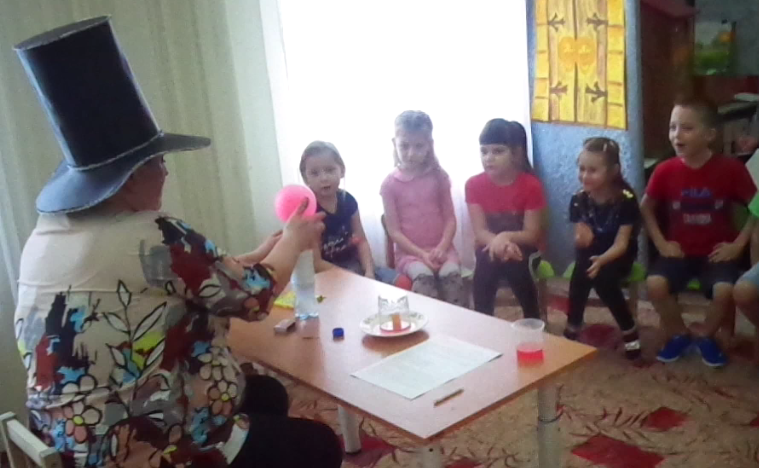 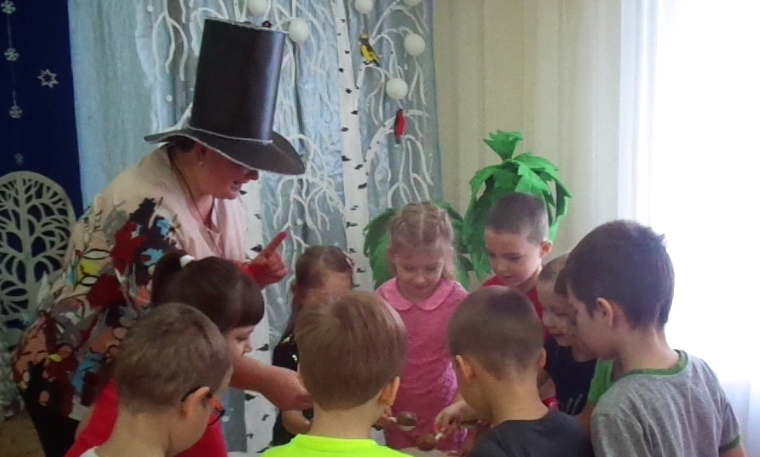 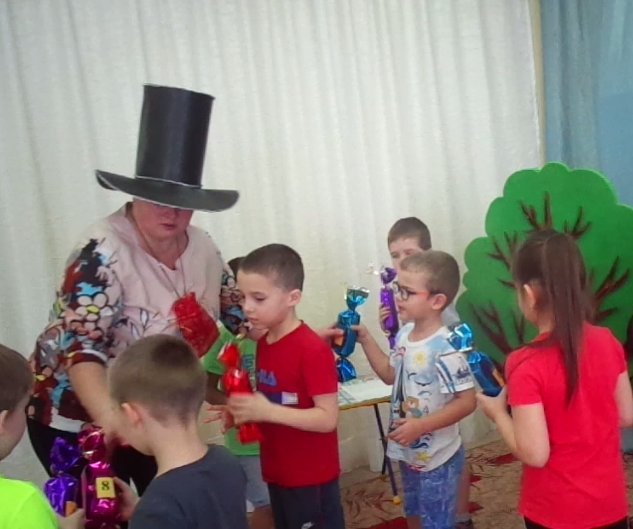 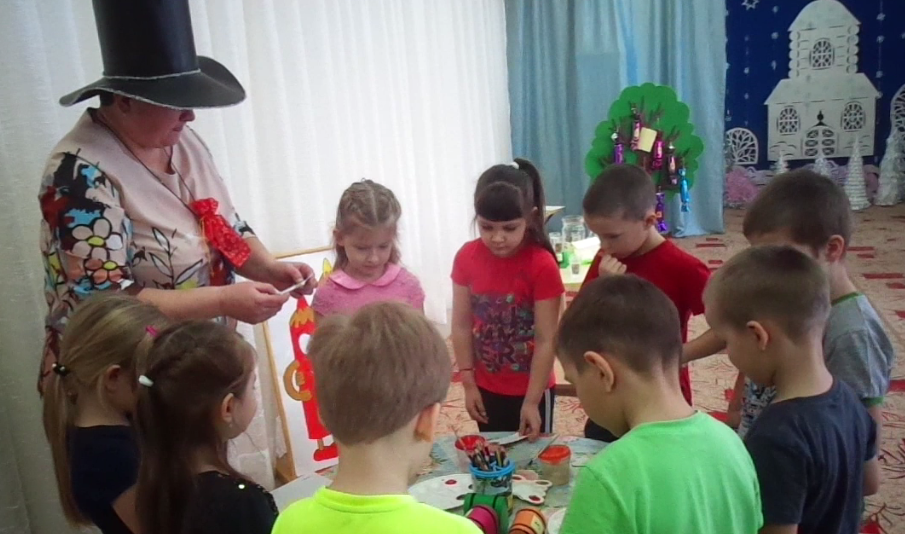 